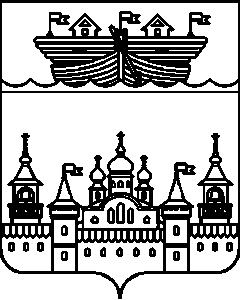 СЕЛЬСКИЙ СОВЕТ ГЛУХОВСКОГО СЕЛЬСОВЕТАВОСКРЕСЕНСКОГО МУНИЦИПАЛЬНОГО РАЙОНАНИЖЕГОРОДСКОЙ ОБЛАСТИРЕШЕНИЕ05 сентября 2016 года									№ 26О проведении публичных слушаний по проекту «Строительство автомобильной дороги Подъезд к поселку им.Михеева от а/д Подъезд к д.Буслаево в Воскресенском районе Нижегородской области»В целях соблюдения прав человека на благоприятные условия жизнедеятельности, прав и законных интересов правообладателей земельных участков и объектов капитального строительства и с целью обсуждения и выявления мнения жителей по проекту «Строительство автомобильной дороги Подъезд к поселку им.Михеева от а/д Подъезд к д.Буслаево в Воскресенском районе Нижегородской области» сельский Совет Глуховского сельсовета решил:1. Назначить публичные слушания по рассмотрению проекта «Строительство автомобильной дороги Подъезд к поселку им.Михеева от а/д Подъезд к д.Буслаево в Воскресенском районе Нижегородской области».2. Провести публичные слушания по рассмотрению проекта «Строительство автомобильной дороги Подъезд к поселку им.Михеева от а/д Подъезд к д. Буслаево в Воскресенском районе Нижегородской области» с 5 сентября по 5 октября 2016 года.3. Утвердить график проведения публичных слушаний по рассмотрению проекта «Строительство автомобильной дороги Подъезд к поселку им.Михеева от а/д Подъезд к д.Буслаево в Воскресенском  районе Нижегородской области» согласно приложению 1.4. Утвердить состав комиссии по проведению публичных слушаний согласно приложению 2.5. Комиссии опубликовать на официальном сайте администрации Воскресенского района материалы и иную справочную информацию по проекту«Строительство автомобильной дороги Подъезд к поселку им.Михеева от а/д Подъезд к д.Буслаево в Воскресенском  районе Нижегородской области».6. Комиссии организовать выставки-экспозиции демонстрационных материалов проекта по адресу Нижегородская область Воскресенский район, с. Глухово, ул. Школьная, д.1. Часы работы экспозиции с 10.00 до 16.00.7. Прием заявлений и предложений граждан по проекту осуществляется в администрации Глуховского сельсовета по адресу: с. Глухово, ул. Школьная, д.1 до 5 октября 2016 года ( т.3-63-33)8. Председателю комиссии Дубовой И.Ю. представить главе местного самоуправления Глуховского сельсовета протокол и заключение о результатах публичных слушаний.9. Обнародовать настоящее решение на официальном сайте администрации Воскресенского района.10. Контроль за выполнением настоящего решения оставляю за собой.11. Настоящеее решение вступает в силу со дня его обнародования.Глава местного самоуправленияГлуховского сельсовета				 			О.Ю.ЛеонтьеваПриложение 1График проведения публичных слушаний по проекту«Строительство автомобильной дороги Подъезд к поселку им.Михеева от а/д Подъезд к д.Буслаево в Воскресенском районе Нижегородской области».Приложение 2Состав комиссии по проведению публичных слушаний по проекту«Строительство автомобильной дороги Подъезд к поселку им.Михеева от а/д Подъезд к д.Буслаево в Воскресенском районе Нижегородской области».№ТерриторияДата, время и место проведения1Деревня Буслаево05.10.2016 г. 17.00 д. Буслаево, ул. Центральная, около д. 15Председатель Комиссии:Дубова Ирина Юрьевна Глава администрации Глуховского сельсовета Воскресенского района Нижегородской областиЗаместитель председателя:Лебедева Надежда ВасильевнаСпециалист администрации Глуховского сельсовета Воскресенского района Нижегородской области Члены Комиссии:Малышева Галина НиколаевнаДепутат сельского Совета Глуховского сельсовета Воскресенского района Нижегородской области (по согласованию)Леонтьева Ольга ЮрьевнаДепутат сельского Совета Глуховского сельсовета Воскресенского района Нижегородской области (по согласованию)Храмова Татьяна МаксимовнаЗаместитель начальника ОКСА, главный архитектор районаЩекотуров Вячеслав АлексеевичВедущий специалист-эксперт территориального отдела Управления Роспотребнадзора по Нижегородской области в городском округе Семеновский, Варнавинском, Воскресенском, Краснобаковском районахСекретарь комиссии:Бородина Елена НиколаевнаСпециалист администрации Глуховского сельсовета Воскресенского района Нижегородской области